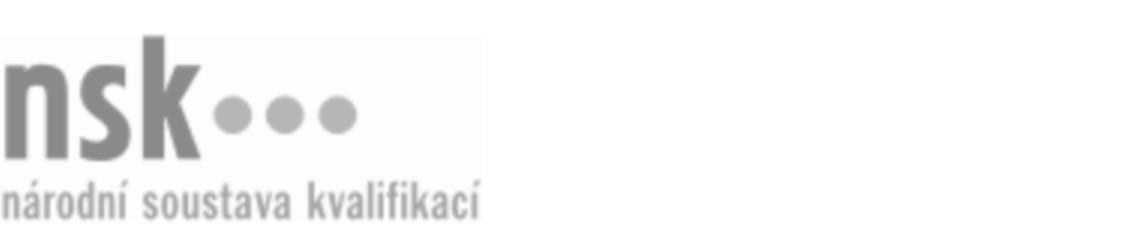 Autorizované osobyAutorizované osobyAutorizované osobyAutorizované osobyAutorizované osobyAutorizované osobyAutorizované osobyAutorizované osobyOpravář/opravářka obuvi a kožedělného zboží (kód: 32-004-H) Opravář/opravářka obuvi a kožedělného zboží (kód: 32-004-H) Opravář/opravářka obuvi a kožedělného zboží (kód: 32-004-H) Opravář/opravářka obuvi a kožedělného zboží (kód: 32-004-H) Opravář/opravářka obuvi a kožedělného zboží (kód: 32-004-H) Opravář/opravářka obuvi a kožedělného zboží (kód: 32-004-H) Opravář/opravářka obuvi a kožedělného zboží (kód: 32-004-H) Opravář/opravářka obuvi a kožedělného zboží (kód: 32-004-H) Autorizující orgán:Autorizující orgán:Ministerstvo průmyslu a obchoduMinisterstvo průmyslu a obchoduMinisterstvo průmyslu a obchoduMinisterstvo průmyslu a obchoduMinisterstvo průmyslu a obchoduMinisterstvo průmyslu a obchoduMinisterstvo průmyslu a obchoduMinisterstvo průmyslu a obchoduMinisterstvo průmyslu a obchoduMinisterstvo průmyslu a obchoduMinisterstvo průmyslu a obchoduMinisterstvo průmyslu a obchoduSkupina oborů:Skupina oborů:Kožedělná a obuvnická výroba a zpracování plastů (kód: 32)Kožedělná a obuvnická výroba a zpracování plastů (kód: 32)Kožedělná a obuvnická výroba a zpracování plastů (kód: 32)Kožedělná a obuvnická výroba a zpracování plastů (kód: 32)Kožedělná a obuvnická výroba a zpracování plastů (kód: 32)Kožedělná a obuvnická výroba a zpracování plastů (kód: 32)Povolání:Povolání:Opravář obuvi a kožedělného zbožíOpravář obuvi a kožedělného zbožíOpravář obuvi a kožedělného zbožíOpravář obuvi a kožedělného zbožíOpravář obuvi a kožedělného zbožíOpravář obuvi a kožedělného zbožíOpravář obuvi a kožedělného zbožíOpravář obuvi a kožedělného zbožíOpravář obuvi a kožedělného zbožíOpravář obuvi a kožedělného zbožíOpravář obuvi a kožedělného zbožíOpravář obuvi a kožedělného zbožíKvalifikační úroveň NSK - EQF:Kvalifikační úroveň NSK - EQF:333333Platnost standarduPlatnost standarduPlatnost standarduPlatnost standarduPlatnost standarduPlatnost standarduPlatnost standarduPlatnost standarduStandard je platný od: 21.10.2022Standard je platný od: 21.10.2022Standard je platný od: 21.10.2022Standard je platný od: 21.10.2022Standard je platný od: 21.10.2022Standard je platný od: 21.10.2022Standard je platný od: 21.10.2022Standard je platný od: 21.10.2022Opravář/opravářka obuvi a kožedělného zboží,  29.03.2024 13:16:46Opravář/opravářka obuvi a kožedělného zboží,  29.03.2024 13:16:46Opravář/opravářka obuvi a kožedělného zboží,  29.03.2024 13:16:46Opravář/opravářka obuvi a kožedělného zboží,  29.03.2024 13:16:46Opravář/opravářka obuvi a kožedělného zboží,  29.03.2024 13:16:46Strana 1 z 2Strana 1 z 2Autorizované osobyAutorizované osobyAutorizované osobyAutorizované osobyAutorizované osobyAutorizované osobyAutorizované osobyAutorizované osobyAutorizované osobyAutorizované osobyAutorizované osobyAutorizované osobyAutorizované osobyAutorizované osobyAutorizované osobyAutorizované osobyNázevNázevNázevNázevNázevNázevKontaktní adresaKontaktní adresa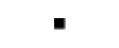 ORBIS, Mateřská škola, Základní škola a Střední škola, s.r.o.ORBIS, Mateřská škola, Základní škola a Střední škola, s.r.o.ORBIS, Mateřská škola, Základní škola a Střední škola, s.r.o.ORBIS, Mateřská škola, Základní škola a Střední škola, s.r.o.ORBIS, Mateřská škola, Základní škola a Střední škola, s.r.o.nám. T. G. Masaryka 1279, 76001 Zlínnám. T. G. Masaryka 1279, 76001 ZlínORBIS, Mateřská škola, Základní škola a Střední škola, s.r.o.ORBIS, Mateřská škola, Základní škola a Střední škola, s.r.o.ORBIS, Mateřská škola, Základní škola a Střední škola, s.r.o.ORBIS, Mateřská škola, Základní škola a Střední škola, s.r.o.ORBIS, Mateřská škola, Základní škola a Střední škola, s.r.o.nám. T. G. Masaryka 1279, 76001 Zlínnám. T. G. Masaryka 1279, 76001 Zlínnám. T. G. Masaryka 1279, 76001 Zlínnám. T. G. Masaryka 1279, 76001 ZlínOpravář/opravářka obuvi a kožedělného zboží,  29.03.2024 13:16:46Opravář/opravářka obuvi a kožedělného zboží,  29.03.2024 13:16:46Opravář/opravářka obuvi a kožedělného zboží,  29.03.2024 13:16:46Opravář/opravářka obuvi a kožedělného zboží,  29.03.2024 13:16:46Opravář/opravářka obuvi a kožedělného zboží,  29.03.2024 13:16:46Strana 2 z 2Strana 2 z 2